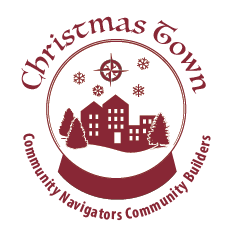 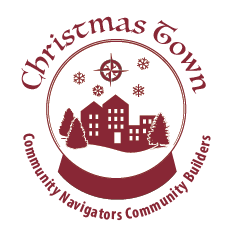 August 15, 2018 Community Navigators Community Builders121 Elk Stone TrailGarner, NC 272529Dear Community business,Community Navigators Community Builders (CNCB) is a nonprofit 501 c3 organization formed to provide charitable, educational, scientific and literary purposes teaching life skills.  CNCB provides mentorship, coaching and human services to youth and their families. Youth cohorts are identified at the beginning of each year and work in teams with community volunteers as well as subject matter experts to explore and develop leadership and entrepreneurial skills.  The annual event is Christmas Town which is the culmination of the youth learning experience and implementation of a community wide festival. Christmas Town also serves as the major fundraising event that supports all activities throughout the year.  	We are in need of your financial support in order to make this event a success.  We are looking for various levels of sponsors for this event. Christmas Town Event sponsored by Community Navigators – Community BuildersCornerstone Church 9725 Fayetteville Road, Raleigh, NC 27603Saturday, December 8, 2018 from 1pm to 7 p.m.The Christmas Town festival includes: Carriage rides, local choral groups	, Fun activities (inflatables), food	, shopping (local vendors), Christmas tree decorating Contest, Christmas shows, Battle of the Bands and much more.We are asking for you to serve as a sponsor for this event by selecting one of the three sponsorship levels. If you are interested in being a sponsor, please contact Dr. Cleopatra Lacewell by Friday, Sept 5, 2018. If any of these options don’t work for your organization, we would like to invite you to participate in our 2nd Annual Christmas Charity tree decorating contest. With your involvement, you can help local nonprofit organizations during this festive event. We hope to hear from you. Thank you for consideration on this special request.  PLATINUMGOLDSILVER$1000Monies towards logical operations of the festivalNAME of your company posted throughout the festival and area dedicated to your organization and advertised on our website$500Monies towards advertisements of the festivalNAME of your organization visible throughout the festival and advertised on our website$250Monies towards miscellaneous operationsNAME of your organization highlighted and advertised on our websiteWebsite: https://communitynavigatorscommunitybuilders.org Email: communitynavigatorscb@gmail.com  121 Elk Stone Trail Garner, NC  27529 Tel 919. 328-9595 